My PetsZadanie 1Wysłuchaj piosenki:https://www.youtube.com/watch?v=pWepfJ-8XU0Jakie zwierzęta zapamiętałeś?Słowniczek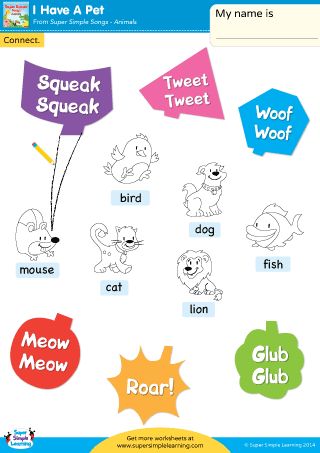 Zadanie 3Zakreśl poprawne zwierzątko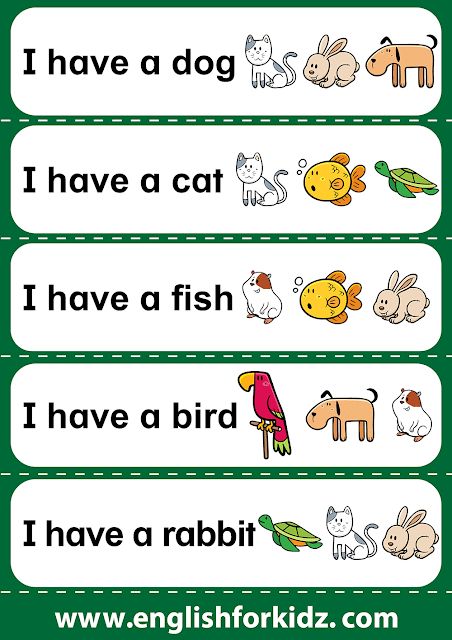 